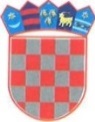 REPUBLIKA HRVATSKAMinistarstvo mora, prometa i infrastruktureREPUBLIC OF CROATIAMinistry of the Sea, Transport and InfrastructurePrisavlje 14, 10 000 ZagrebZAHTJEV ZA DODJELU JEDINSTVENE OZNAKE PROIZVOĐAČA (MIC) (REQUEST FOR ASSIGNMENT OF THE UNIQUE CODE OF THE MANUFACTURER -  MIC)Poslovni nastan proizvođačaPoslovni podaci (Company information)Prijedlozi jedinstvene oznake proizvođača - MIC-a (Unique Code of the Manufacturer - MIC proposals)                       (City and Date)				                                             (Signature and seal)Zahtjevu se prilažu: (označiti s x) (Attachments that must be submitted with Request-mark with x)Napomena (Note):Zahtjev s prilozima dostaviti na adresu: (Submit the application with the attachments to the following address):	REPUBLIKA HRVATSKA, Ministarstvo mora, prometa i infrastrukture, Uprava sigurnosti plovidbe, Prisavlje 14, 10 000 Zagreb,S naznakom: za dodjelu MIC-a (with a note: assignment of the MIC)U državi članici Unije - označiti sa x (in a Union Member State  - mark with x)U trećoj zemlji -  označiti sa x  (in a third country - mark with x)Država (Country)Proizvođač/naziv tvrtke(Manufacturer, Company name)Ovlašteni zastupnik (ako je primjenjivo)(Authorised representative in EU IfAp)Matični broj tvrtke ili OIB(Company ident. No IfAp)Adresa (grad, ulica, poštanski broj)(Adress, City, Postal Code)Odgovorna osoba(Responsible person in Company)Osoba za kontakt (Contact person)E-mail adresa (E-mail)Telefon  (Telephone)FaxPrvi prijedlog     (MIC proposal No. 1)     upisati tri slova (insert three letters)Drugi prijedlog   (MIC proposal No. 2)     upisati tri slova (insert three letters)(mjesto i datum podnošenja)(mjesto i datum podnošenja)(potpis/pečat podnositelja)(potpis/pečat podnositelja)Punomoć za primanje pismena (ako je primjenjivo) (Authorization to receive and send letters IfAP))Izvadak iz sudskog registra ili drugi jednakovrijedni dokument države poslovnog nastana kojim se dokazuje da proizvođač ima poslovni nastan u toj državi. (A copy of a document that proves that the manufacturer is established in that country, in a language which can be easily understood by the authority where the application is introduced, as determined by the authority)